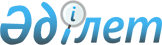 О признании утратившими силу некоторых постановлений акимата Аягозского района Восточно-Казахстанской областиПостановление акимата Аягозского района Восточно-Казахстанской области от 05 мая 2016 года № 290      В соответствии с пунктом 2 статьи 31 Закона Республики Казахстан от 23 января 2001 года № 148 "О местном государственном управлении и самоуправлении в Республике Казахстан", статьей 27 Закона Республики Казахстан от 06 апреля 2016 года № 480 "О правовых актах", акимат Аягозского района ПОСТАНОВЛЯЕТ:

      1. Признать утратившими силу постановления акимата Аягозского района Восточно-Казахстанской области:

      от 16 февраля 2015 года № 126 "Об утверждении положения о государственном учреждении "Отдел культуры, развития языков, физической культуры и спорта Аягозского района" (зарегистрировано в Реестре государственной регистрации нормативных правовых актов от 12 марта 2015 года за № 3734, опубликованное в районной газете "Аягөз жаңалықтары" 18 марта 2015 года № 22 (10422);

      от 16 февраля 2015 года № 127 "Об утверждении положения о государственном учреждении "Отдел жилищно-коммунального хозяйства, пассажирского транспорта, автомобильных дорог, строительства и жилищной инспекции Аягозского района" (зарегистрировано в Реестре государственной регистрации нормативных правовых актов от 12 марта 2015 года за № 3736, опубликованное в районной газете "Аягөз жаңалықтары" 21 марта 2015 года № 23, 24 (10423, 10424);

      от 16 февраля 2015 года № 129 "Об утверждении положения о государственном учреждении "Отдел экономики и финансов Аягозского района" (зарегистрировано в Реестре государственной регистрации нормативных правовых актов от 12 марта 2015 года за № 3733, опубликованное в районной газете "Аягөз жаңалықтары" 28 марта 2015 года № 25 (10425);

      от 07 апреля 2015 года № 245 "Об утверждении положения о государственном учреждении "Отдел предпринимательства и сельского хозяйства Аягозского района" (зарегистрировано в Реестре государственной регистрации нормативных правовых актов от 10 апреля 2015 года за № 3857, опубликованное в районной газете "Аягөз жаңалықтары" 18 апреля 2015 года № 31 (10431);

      от 04 сентября 2015 года № 611 "Об утверждении регламента государственного учреждения "Аппарат акима Аягозского района" (зарегистрировано в Реестре государственной регистрации нормативных правовых актов от 08 октября 2015 года за № 4166, опубликованное в районной газете "Аягөз жаңалықтары" 05 декабря 2015 года № 70 (10470), 12 декабря 2015 года № 71 (10471), 19 декабря 2015 года № 72 (10472), 26 декабря 2015 года № 73 (10473) ;

      от 04 сентября 2015 года № 610 "Об утверждении регламента акимата Аягозского района" (зарегистрировано в Реестре государственной регистрации нормативных правовых актов от 08 октября 2015 года за № 4168, опубликованное в районной газете "Аягөз жаңалықтары" 28 ноября 2015 года № 69 (10469);

      от 18 ноября 2015 года № 740 "Об утверждении положения о государственном учреждении "Отдел ветеринарии Аягозского района" (зарегистрировано в Реестре государственной регистрации нормативных правовых актов от 07 декабря 2015 года за № 4264, опубликованное в районной газете "Аягөз жаңалықтары" 19 декабря 2015 года № 72 (10472);

      2. Контроль за исполнением настоящего постановления возложить на руководителя аппарата акима района К. Ргаеву.


					© 2012. РГП на ПХВ «Институт законодательства и правовой информации Республики Казахстан» Министерства юстиции Республики Казахстан
				
      Аким района

Б. Байахметов
